REGISTRATION FORM – BUDDING PERFORMERS PROGRAM 2019/2020 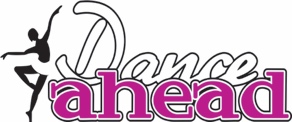 Dance Ahead Dance Company reserves the right to cancel or change classes after registration due to insufficient enrolment.  The option to switch classes or a refund will be given.I agree that Dance Ahead or its staff shall not be liable for any injury to my child or loss or damage to personal property arising from or in any way resulting from participation in the above listed activities.Discipline is part of the dance program.  Our teachers reserve the right to employ appropriate behaviour-managing techniques during class time.  I understand that regular attendance by my dancer is a crucial part of the success of the Budding Performers Program. We will strive for excellent attendance and communicate all absences to the Dance Ahead director.I understand that classes may need to be cancelled due to weather or other unforeseen circumstances.  In case of teacher illness, a substitute will attempt to be made.  If classes need to be cancelled, with short notice or otherwise, this information will be communicated via email.  The probability of cancelled classes has already been factored into our fees.  Make-up classes are not guaranteed.I understand that there is no supervision in the lobby before and after my dancer’s class. It is my responsibility to ensure my dancer enters and leaves the building in a safe manner.Because we are not profit driven, our fees cover our expenses, therefore, we are unable to offer refunds at any time.  There will be a $25.00 fee for any returned cheques.I have read and understand the above and agree.I give my permission and consent to Dance Ahead to use any images or photographs, video or other forms of media for advertising, news coverage, or publicity for Dance Ahead Dance Company.  YesNoPlease register my dancer for the following class(es) (please check off):OPTIONAL ADD-ONS:Costumes are extra. A deposit of $100 each costume is payable on August 15, 2019.  Balances owing will be payable when costumes are complete. Early Registration Discount does not apply to the costume deposit.Entry Fees of $60 per dance will be payable in the fall.*Ages are approximate – there are other factors that we consider when placing a dancer with a particular group.  All decisions regarding group placement will be made by Dance Ahead and could be subject to change from what you register for based on all group members.*Please charge the following credit card for my fees:*PLEASE MAKE ALL CHEQUES PAYABLE TO DANCE AHEAD(As per our policy there are no refunds, but you will receive a credit that may be used for another class or for a sibling)Classes Begin September 9, 2019 & conclude with your competition, Spring 2020 (date to be confirmed)REGISTRATIONS MAY BE EMAILED TO DANCE.AHEAD@YAHOO.CADancer’s Name:Dancer’s Name:Dancer’s Name:Dancer’s Date of Birth:Dancer’s Current Age:Dancer’s Current Age:Complete Address:Complete Address:Postal Code:Parent Name(s):Parent Name(s):Parent Name(s):EMAIL ADDRESS REQUIRED (Must include an address that you can check frequently as all studio communication is via email – Please include each email address you would like to receive communication to.  Note:  info on class cancellations will be sent via email so please include any work address or other parent address you wish to receive communication to)EMAIL ADDRESS REQUIRED (Must include an address that you can check frequently as all studio communication is via email – Please include each email address you would like to receive communication to.  Note:  info on class cancellations will be sent via email so please include any work address or other parent address you wish to receive communication to)EMAIL ADDRESS REQUIRED (Must include an address that you can check frequently as all studio communication is via email – Please include each email address you would like to receive communication to.  Note:  info on class cancellations will be sent via email so please include any work address or other parent address you wish to receive communication to)Phone # 1Phone # 2Phone # 2Signature:Date:Day of WeekClass Name*AgeTime*FeeSaturdayJr Budding Performers5-7 yrs9:00-10:00$450.00TuesdayInter Budding Performers8-10 yrs6:00-7:00 $450.00TuesdayTeen Budding Performers11 yrs +8:00-9:00$450.00SaturdayOptional Acro Group (this is an OPTIONAL group, you must register for Budding Performers group first)Jrs & Inters Only10:00-10:45$150.00Tuesday Optional Hip Hop Group (this is an OPTIONAL group, you must register for Budding Performers group first)Inters & Teens Only7:00-7:30 $100.00TuesdayOptional Lyrical Group (this is an OPTIONAL group, you must register for Budding Performers group first)Inter & Teen ONLY7:30-8:00$100.00Total Fees:Less Early Registration Discount (20% ONLY on Photo Day, and 10% before April 4):Add 13% HST: Total:Total Fees:Less Early Registration Discount (20% ONLY on Photo Day, and 10% before April 4):Add 13% HST: Total:Total Fees:Less Early Registration Discount (20% ONLY on Photo Day, and 10% before April 4):Add 13% HST: Total:Total Fees:Less Early Registration Discount (20% ONLY on Photo Day, and 10% before April 4):Add 13% HST: Total:$Total Fees:Less Early Registration Discount (20% ONLY on Photo Day, and 10% before April 4):Add 13% HST: Total:Total Fees:Less Early Registration Discount (20% ONLY on Photo Day, and 10% before April 4):Add 13% HST: Total:Total Fees:Less Early Registration Discount (20% ONLY on Photo Day, and 10% before April 4):Add 13% HST: Total:Total Fees:Less Early Registration Discount (20% ONLY on Photo Day, and 10% before April 4):Add 13% HST: Total:$Total Fees:Less Early Registration Discount (20% ONLY on Photo Day, and 10% before April 4):Add 13% HST: Total:Total Fees:Less Early Registration Discount (20% ONLY on Photo Day, and 10% before April 4):Add 13% HST: Total:Total Fees:Less Early Registration Discount (20% ONLY on Photo Day, and 10% before April 4):Add 13% HST: Total:Total Fees:Less Early Registration Discount (20% ONLY on Photo Day, and 10% before April 4):Add 13% HST: Total:$Total Fees:Less Early Registration Discount (20% ONLY on Photo Day, and 10% before April 4):Add 13% HST: Total:Total Fees:Less Early Registration Discount (20% ONLY on Photo Day, and 10% before April 4):Add 13% HST: Total:Total Fees:Less Early Registration Discount (20% ONLY on Photo Day, and 10% before April 4):Add 13% HST: Total:Total Fees:Less Early Registration Discount (20% ONLY on Photo Day, and 10% before April 4):Add 13% HST: Total:$Costume Deposits - $100 Each Dance Payable August 15/19Costume Deposits - $100 Each Dance Payable August 15/19Costume Deposits - $100 Each Dance Payable August 15/19Costume Deposits - $100 Each Dance Payable August 15/19$100 x ____ = $_____IncludedPost dated cheque Charge to credit card on Aug. 15/19FULL PAYMENT$ Cash/Cheque/CC*TWO EQUAL INSTALLMENTS (One payable upon registration & one payable September 1, 2019)$Cash/Cheque/CC*Credit Card #:Credit Card #:Credit Card #:Expiry Date:CVV (Security Code):Cardholder’s Postal Code: